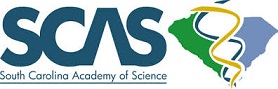 UNDERGRADUATE FACULTY OF THE YEAR AWARDNOMINATION FORMTHE AWARD:  The undergraduate faculty of the year award is intended to honor examples of outstanding teaching at institutions of higher education in South Carolina.  The winner will receive a $500 award, a plaque, and recognition at the SCAS Annual Meeting held on Saturday, March 23, 2024.ELIGIBILITY: Full time instructor teaching a minimum of two courses (six contact hours)/semester and a minimum of three years at the current institution.  Only those teaching at SC institutions are eligible.  NOMATOR INFORMATIONNomination type:  Self nominating _____   OR  Nominating Someone Else _______If nominating someone else, what is your relationship to the nominee?__________________________________________________________________________NOMINEE INFORMATIONLast Name _______________________  First Name ________________________________ Institution _____________________________________________________________Department/Division ____________________________________________________ Official Title and Rank___________________________________________________ Four-Year Campus_____ 		 Years of Full-time Teaching at Institution _____________Work Address _______________________________________________________________Email _______________________________________Telephone Number ____________________________CHECK LIST FROM NOMINEEI_________________________________, do certify that I have reviewed all nomination materials, and believe them to be complete and accurate.This nomination packet includes the following in order:Nomination FormCurriculum Vitae – be sure to include relevant experience over the last five yearsNarrative Statement on Teaching Effectiveness/Innovation.  This statement should address the applicants teaching philosophy, examples of effective teaching approaches implemented in their classroom/labs, and any successful new pedagogical innovations implemented in the classroom/labs and its impact on student learning.  This statement should be a maximum of two pages, single spaced, 12 point font, 1 inch margins.  Evidence of Teaching Effectiveness.  This should include:Examples of teaching evaluations. Please include at least one and not more than three teaching evaluations or three peer evaluations in the last three years.Evidence of Mentoring and Advising students. These can include number of students advised or clubs or organizations supervised in the last three years. Template of teaching courses taught each semester over the last three years:Letters of RecommendationSupervisor/Administrator/Colleague’s letter of support, discussing the candidates teaching effectiveness, innovation and impact on student learning (two-page limit).Current student/alumni letter of support discussing how this teacher has impacted them (two-page limit).Electronic Signature      	Date Completed nomination packets, including nomination materials in the order shown above should be saved as one PDF file named: NOMINEELASTNAME_2024_SCASFAYear/SemesterCourse IDCourse TitleApproximate no. of studentsContact hours